Государственное автономное профессиональное образовательное учреждение Чувашской Республики «Чебоксарский экономико-технологический колледж»Министерства образования и молодежной политики Чувашской Республики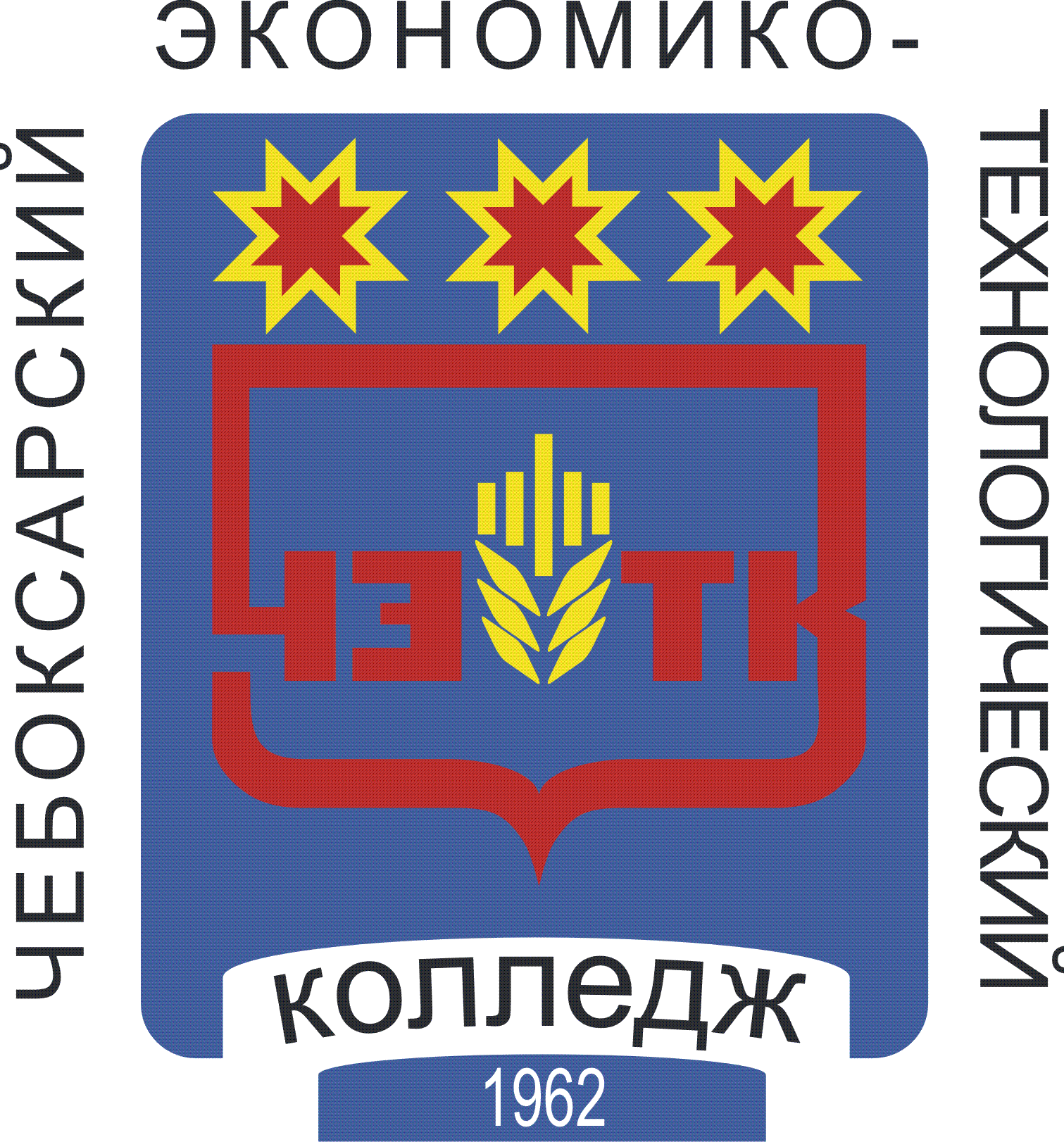 РАБОЧАЯ ПРОГРАММа УЧЕБНОЙ ДИСЦИПЛИНЫОП.06. Гражданское правоспециальность среднего профессионального образования40.02.01 Право и организация социального обеспеченияЧебоксары 2022 РАССМОТРЕНАна заседании цикловой комиссии экономических и социально-юридических дисциплинПротокол №____ от "___" __________20__ г.Председатель ЦК: __________/Павлова В.Д./СОДЕРЖАНИЕ1. ОБЩАЯ ХАРАКТЕРИСТИКА ПРОГРАММЫ УЧЕБНОЙ ДИСЦИПЛИНЫОП.06 Гражданское право1.1. Область применения программыРабочая программа учебной дисциплины является частью основной профессиональной образовательной программы в соответствии с ФГОС СПО по специальности 40.02.01 Право и организация социального обеспечения1.2. Место дисциплины в структуре основной профессиональной образовательной программы:Гражданское право является общепрофессиональной дисциплиной профессионального учебного цикла.1.3. Цели и задачи дисциплины – требования к результатам освоения дисциплины:В результате освоения дисциплины обучающийся должен уметь:применять на практике нормативные правовые акты при разрешении практических ситуаций;составлять договоры, доверенности;оказывать правовую помощь субъектам гражданских правоотношений;анализировать и решать юридические проблемы в сфере гражданских правоотношений;логично и грамотно излагать и обосновывать свою точку зрения по гражданско-правовой тематике;знать:понятие и основные источники гражданского права;понятие и особенности гражданско-правовых отношений;субъекты и объекты гражданского права;содержание гражданских прав, порядок их реализации и защиты;понятие, виды и условия действительности сделок;основные категории института представительства;понятие и правила исчисления сроков, в том числе срока исковой давности;юридическое понятие собственности, формы и виды собственности, основания возникновения и прекращения права собственности, договорные и внедоговорные обязательства;основные вопросы наследственного права;гражданско-правовая ответственность.ПК И ОК, которые актуализируются при изучении учебной дисциплины:Юрист должен обладать общими компетенциями, включающими в себя способность:ОК 2. Организовывать собственную деятельность, выбирать типовые методы и способы выполнения профессиональных задач, оценивать их эффективность и качество.ОК 4. Осуществлять поиск и использование информации, необходимой для эффективного выполнения профессиональных задач, профессионального и личностного развития.ОК 9. Ориентироваться в условиях постоянного изменения правовой базы.ОК 11. Соблюдать деловой этикет, культуру и психологические основы общения, нормы и правила поведения.ОК 12. Проявлять нетерпимость к коррупционному поведению.Юрист  должен обладать профессиональными компетенциями, соответствующими видам деятельности:Обеспечение реализации прав граждан в сфере пенсионного обеспечения и социальной защиты.ПК 1.1. Осуществлять профессиональное толкование нормативных правовых актов для реализации прав граждан в сфере пенсионного обеспечения и социальной защиты.ПК 1.2. Осуществлять прием граждан по вопросам пенсионного обеспечения и социальной защиты.ПК 1.4. Осуществлять установление (назначение, перерасчет, перевод), индексацию и корректировку пенсий, назначение пособий, компенсаций и других социальных выплат, используя информационно-компьютерные технологии.1.4. Количество часов на освоение программы дисциплины:      максимальной учебной нагрузки обучающегося 208 часов, в том числе:обязательной аудиторной учебной нагрузки обучающегося 140 часов;самостоятельной работы обучающегося 68 часов.2. СТРУКТУРА И СОДЕРЖАНИЕ ПРОГРАММЫ УЧЕБНОЙ ДИСЦИПЛИНЫ2.1. Объем учебной дисциплины и виды учебной работы2.2. Тематический план и содержание учебной дисциплины Гражданское право	3. условия реализации программы учебной дисциплины3.1. Материально-техническое обеспечениеРеализация программы дисциплины требует наличия учебного кабинета юридических дисциплин.Оборудование учебного кабинета: кабинет оснащен учебными столами двухместными и стульями ученическими по количеству обучаемых; классная доска вмонтирована в переднюю стену; Технические средства обучения: в колледже имеются технические средства обучения: компьютеры, проектор, автоматизированные рабочие места преподавателя и студентов оснащены лицензионным программным обеспечением общего и профессионального назначения и справочными информационно-правовыми системами «Гарант», «КонсультантПлюс», и т.п. 3.2. Информационное обеспечение обученияПеречень учебных изданий, Интернет-ресурсов, дополнительной литературыОсновные источникиГомола А.И. Гражданское право. Учебник. М., ОИЦ «Академия», 2020.Дополнительные источникиКонституция Российской Федерации. Принята на референдуме 12 декабря 1993 г.Гражданский кодекс Российской Федерации (часть первая) от 30.11.1994 N 51-ФЗ//СЗ РФ. 05.12.1994. N 32. ст. 3301.Гражданский кодекс Российской Федерации (часть вторая) от 26.01.1996 N 14-ФЗ//СЗ РФ. 29.01.1996. N 5. ст. 410.Гражданский кодекс Российской Федерации (часть третья) от 26.11.2001 N 146-ФЗ// Собрание законодательства РФ  03.12.2001. N 49. ст. 4552.Гражданский кодекс Российской Федерации (часть четвертая) от 18.12.2006 N 230-ФЗ// "Собрание законодательства РФ" 25.12.2006. N 52 (1 ч.). ст. 5496.Жилищный кодекс РФ от 29.12.2004 № 188-ФЗ Семейный кодекс Российской Федерации  от 29.12.1995 N 223-ФЗ// СЗ РФ. 01.01.1996. N 1. ст. 16.Уголовный кодекс Российской Федерации от 13 июня 1996 года № 63-ФЗ (в ред. ФЗ от 24.07.2007 N 214-ФЗ). // СЗ РФ. – 1996. – № 25. – Ст. 2954.Кодекс Российской Федерации об административных правонарушениях от 30 декабря 2001 г. № 195-ФЗ (с последующими изменениями и дополнениями) // СЗ РФ. – 2002. – № 1. – Ст. 1.Трудовой кодекс РФ от 30 декабря 2001 г. // Собрание законодательства РФ. 07.01.2002. №1 (ч. 1), ст. 3.Гражданский процессуальный кодекс Российской Федерации от 14 ноября 2002 № 138-ФЗ (в ред. от 24.07.2007 N 214-ФЗ.) // СЗ РФ. – 2002. – № 46. – Ст. 4532.Федеральный закон от 26 октября 2002 г. N 127-ФЗ "О несостоятельности (банкротстве)" (с изм. и доп.) // СЗ РФ 2002 г. N 43 ст. 4190;   Федеральный закон от 8 августа 2001 г. N 129-ФЗ "О государственной регистрации юридических лиц и индивидуальных предпринимателей" // СЗ РФ 2001 г., N 33, ст. 343Федеральный закон от 26 декабря 1995 г. N 208-ФЗ "Об акционерных обществах"(с изменениями)- СЗ РФ 1996 №1 ст1; 2009.Федеральный закон от 8 февраля 1998 г. №14-ФЗ «Об обществах с ограниченной ответственностью» (с изменениями) - СЗ РФ,1998 №7. ст. 785; Федеральный закон от 24 ноября 1995 г. №181-ФЗ «О социальной защите инвалидов в Российской Федерации» (в ред. от 23 октября 2003 г.) // Собрание законодательства РФ. 1995. №48, ст. 4563Федеральный закон «О воинской обязанности и военной службе» от 28 марта 1998 г. // Собрание законодательства. 1998. №13, ст. 1475.Федеральный закон «О гражданстве Российской Федерации» от 31 мая 2002 г.№62-ФЗ // Собрание законодательства РФ. 2002. №22, ст. 2031.Федеральный закон «О правовом положении иностранных граждан в Российской Федерации» от 25 июля 2002 г.№115-ФЗ // Собрание законодательства РФ. 2002. №30, ст. 3032.Федеральный закон «Об общих принципах организации местного самоуправления в Российской Федерации» от 6 октября 2003 г. №131-ФЗ (в ред. от 12 октября 2005 г.) //Собрание законодательства РФ. 2003. №40, ст. 3822.Федеральный закон «О государственной гражданской службе Российской Федерации» от 27 августа 2004 г. // Собрание законодательства. 2004. №31, ст. 3215.Актуальные проблемы гражданского права. 2-е изд., перераб. и доп. Учеб. пособие / Под ред. Н.М. Коршунова, Ю.Н. Андреева, Издательство: М.:ЮНИТИ-ДАНА. 2011Андреев Ю.Н. Ограничения в гражданском праве России. СПб.: Юридический центр Пресс, 2011. 400 с.Бакаева И.В. Предмет гражданско-правового регулирования: итоги и тенденции развития // Наука и образование: хозяйство и экономика; предпринимательство; право и управление. – 2011. - № 12. – С. 47 – 50.Белов В.А. Практика применения Гражданского кодекса РФ части первой 2-е изд. М.:Издательство Юрайт. 2011. 1301 с.Брагинский М.И., Витрянский В.В. Договорное право. Книга 1. Общие положения. - М.: Издательство Статут, 2011Брагинский М.И., Витрянский В.В. Договорное право. Книга 2. Договоры о передаче имущества. - М.: Издательство Статут, 2011Брагинский М.И., Витрянский В.В. Договорное право. Книга 5. В двух томах.Т.1: Договоры о займе, банковском кредите и факторинге. Договоры на создание коллективных образований. - М.: Издательство Статут, 2011Брагинский М.И., Витрянский В.В.Договорное право. Книга 3. Договоры о выполнении работ и оказании услуг. - М.: Издательство Статут, 2011Брагинский М.И., Витрянский В.В.Договорное право. Книга 4. Договоры о перевозке, буксировке, транспортной экспедиции и иных услугах в сфере транспорта.  - М.: Издательство Статут, 2011Вайрамкулов А.К. Правовой механизм принудительного выкупа акций у миноритарных акционеров. Закон 2011\ ноябрь с.137-154. Васильев В.В. Сущность метода гражданско-правового регулирования в современных реалиях // Юридическая наука. – 2012. - № 2. – С. 61 – 65. Вещные права: постановка проблемы и ее решение: Сборник статей/Н.Н. Аверченко, В.А. Белов, К.А. Блинковский и др.; под ред. М.А. Рожковой. М.: Статут, 2011. 399с.Германов А.В. Земельный участок в системе вещных прав. М.: Статут, 2011. 144 с.Городов ОА. Комментарий к Жилищному кодексу Российской Федерации. - Москва: Проспект, 2011, 462 с.Гражданское право, общая часть: примерные тестовые задания учебного курса / Сост. к.ю.н. А.П. Зрелов. М.: ЭкООнис, 2012. 32 с.Гражданское право, особенная часть: примерные тестовые задания учебного курса / Сост. к.ю.н. А.П. Зрелов. М.: ЭкООнис, 2012. 44 с.Егоров Н.Д. Понятие гражданского права. Вестник гражданского права  №4, 2012г.Егорова М.А. Правовой режим зачета в гражданско-правовых обязательствах. М.: Дело РАНХиГС, 2012. 240 с.Комментарий к федеральному закону «Об обществах с ограниченной ответственностью» / Под общ. ред. А.П. Зрелова. – 2-е изд., перераб. и доп. – М.: Издательство Юрайт, 2011. – 361 с.  Нохрина М.Л. К вопросу о предмете гражданского права и личных неимущественных отношениях, не связанных с имущественными // Известия высших учебных заведений. Правоведение. – 2011. - № 6. – С. 54 – 66.Правовые позиции Президиума Высшего Арбитражного Суда Российской Федерации: избранные постановления за 2009 год с комментариями / под ред. А.А. Иванова. М.: Статут, 2012. 510 с.Развитие основных идей Гражданского кодекса России в современном законодательстве и судебной практике: Сборник статей, посвященный 70-летию С.А. Хохлова / С.С. Алексеев, В.С. Белых, В.В. Витрянский и др.; под ред. С.С. Алексеева. М.: Статут, 2011. 368 с.Родионова О.М. Механизм гражданско-правового регулирования: соотношение с предметом и методом гражданского права // Законодательство. – 2012. - № 6. – С. 21 – 24. Рыженков А.Я. Гражданское право. – М.: Юрайт, 2012. – 704 с.Скловский К.И. Сделка и её действие. Вестник гражданского права  №3, 2012г. Степкин С.П. Гражданско-правовой институт акционерных соглашений: монография. М.: Петроруш, 2011. 256 с.Суханов Е.А. Уставной капитал хозяйственного общества в современном корпоративном праве. Вестник гражданского права  №3, 2012г.Тарасенко О.А., Хоменко Е.Г. Банковское право. – М.: Проспект, 2013. – 420 с.Харитонова Ю.С. Управление в гражданском праве: проблемы теории и практики. М.: Норма, Инфра-М, 2011. 304 с. Шевченко Е.Е. Заключение гражданско-правовых договоров. Проблемы теории и судебно-арбитражной практики. – М.: Инфотропик Медиа, 2011. – 312 с.www.consultant.ru – общая информационная правовая система;www.garant.ru – общая информационная правовая система;www.aport.ru – общая информационная система;www.infopravo.by.ru – сайт содержит законы и другие нормативные правовые акты Российской Федерации;www.gov.ru – официальная Россия. Сервер органов государственной власти Российской Федерации;www.cap.ru - сервер органов государственной власти Чувашской Республики;www.duma.gov.ru–  официальный сайт Государственной Думы Российской Федерации, раздел «Законодательная деятельность»allpravo.ru – все о праве;www.law.edu.ru–  федеральный образовательный правовой портал «Юридическая Россия»;www.law.by.ru – библиотека юриста.www.pravo.gov.ru - официальный интернет-портал правовой информации.4. Контроль и оценка результатов освоения ПРОГРАММЫ УЧЕБНОЙ ДисциплиныКонтроль и оценка результатов освоения дисциплины осуществляется преподавателем в процессе проведения практических занятий, тестирования, а также выполнения обучающимися индивидуальных заданий.Разработана в соответствии с требованиями Федерального государственного образовательного стандарта среднего профессионального образования по специальности    40.02.01 Право и организация социального обеспеченияУТВЕРЖДЕНАПриказом № 353от "30" августа 2022 г. М.П.Разработчики:Романова Е.А., преподаватель юридических дисциплинКарсакова Л.Н., преподаватель юридических дисциплинобщая характеристика ПРОГРАММЫ УЧЕБНОЙ ДИСЦИПЛИНЫ4СТРУКТУРА и содержание программы УЧЕБНОЙ ДИСЦИПЛИНЫ6условия реализации программы учебной дисциплины15Контроль и оценка результатов Освоения программы учебной дисциплины18Вид учебной работыОбъем часовМаксимальная учебная нагрузка (всего)208Обязательная аудиторная учебная нагрузка (всего) 140в том числе:лабораторные занятияне предусмотренопрактические занятия32контрольные работыне предусмотренокурсовая работа (проект)не предусмотреноСамостоятельная работа обучающегося (всего)68в том числе:самостоятельная работа над курсовой работой (проектом)не предусмотреноРешение практических и ситуационных задач на основе нормативных актов; подготовка сообщений, рефератов, презентаций, на основе поиска информации в законодательстве РФ и  на сайтах Интернета;составление таблиц, схем на основе поиска информации в законодательстве РФ и  на сайтах Интернета163517Промежуточная аттестация в форме  экзамена Промежуточная аттестация в форме  экзамена Наименование разделов и темСодержание учебного материала, лабораторные и практические работы, самостоятельная работа обучающихся, курсовая работ (проект) (если предусмотрены)Содержание учебного материала, лабораторные и практические работы, самостоятельная работа обучающихся, курсовая работ (проект) (если предусмотрены)Объем часовУровень освоения12234Раздел 1.Гражданское право в правовой системе Российской Федерации.Тема 1.1. Гражданское право как отрасль праваСодержание учебного материалаСодержание учебного материала6Тема 1.1. Гражданское право как отрасль права1Введение. Предмет гражданско-правового регулирования. Понятие и виды имущественных и неимущественных отношений, регулируемых гражданским правом. Гражданско-правовой метод регулирования общественных отношений. Основные функции и принципы гражданского права. Структура гражданского права. Роль гражданского права в изучении общепрофессиональных дисциплин и формировании будущего специалиста.61Тема 1.1. Гражданское право как отрасль права2 Понятие и виды источников гражданского права.  Роль обычаев делового оборота для дальнейшего развития гражданских отношений. Действие норм гражданского права в пространстве, во времени и по кругу лиц.Аналогия закона и аналогия права.61Тема 1.1. Гражданское право как отрасль праваСамостоятельная работа обучающихся Выполнение реферата. Примерные темы рефератов:Отграничение ГП от смежных отраслейСистема гражданского права. Система гражданского законодательства.Гражданский кодекс, федеральные законы и подзаконные акты.Самостоятельная работа обучающихся Выполнение реферата. Примерные темы рефератов:Отграничение ГП от смежных отраслейСистема гражданского права. Система гражданского законодательства.Гражданский кодекс, федеральные законы и подзаконные акты.2Тема 1.2. Гражданское правоотношениеСодержание учебного материалаСодержание учебного материала3Тема 1.2. Гражданское правоотношение1Понятие и основные признаки гражданских правоотношений. Структура гражданских правоотношений.Виды гражданских правоотношений. Основания возникновения, изменения и прекращения гражданских правоотношений. Классификация юридических фактов.31Тема 1.2. Гражданское правоотношениеСамостоятельная работа обучающихся. Подготовить реферат на темы: Особенности гражданских правоотношенийЮридические факты в гражданском правеСамостоятельная работа обучающихся. Подготовить реферат на темы: Особенности гражданских правоотношенийЮридические факты в гражданском праве1Тема 1.3. Граждане как субъекты гражданского праваСодержание учебного материалаСодержание учебного материала9Тема 1.3. Граждане как субъекты гражданского права1Понятие и состав гражданской правосубъектности. Понятие правоспособности гражданина, её содержание. Понятие и элементы дееспособности гражданина. Возникновение дееспособности Дееспособность малолетних. Объем дееспособности несовершеннолетних в возрасте от 14 до 18 лет. Эмансипация. Ограничение дееспособности и признание гражданина недееспособным.91,2Тема 1.3. Граждане как субъекты гражданского права2 Место жительства гражданина. Признание гражданина безвестно отсутствующим и объявление его умершим: порядок, условия и правовые последствия. Акты гражданского состояния: понятие и виды. Значение актов гражданского состояния. Предпринимательская деятельность граждан.91,2Тема 1.3. Граждане как субъекты гражданского праваПрактическое занятие №1.Определение содержание понятий правоспособность и дееспособность. Выявление объема дееспособности граждан малолетних и несовершеннолетних в возрасте от 14 до 18 лет. Определение порядка, условий и  правовых последствий признания граждан  безвестно отсутствующим и объявление их умершими. Составление документов правового характера. Решение практических задач.Практическое занятие №1.Определение содержание понятий правоспособность и дееспособность. Выявление объема дееспособности граждан малолетних и несовершеннолетних в возрасте от 14 до 18 лет. Определение порядка, условий и  правовых последствий признания граждан  безвестно отсутствующим и объявление их умершими. Составление документов правового характера. Решение практических задач.2Тема 1.3. Граждане как субъекты гражданского праваСамостоятельная работа обучающихся Составить таблицу: Содержание понятий правоспособность и дееспособность. Объем дееспособности малолетних и несовершеннолетних.Подготовить сообщения на темы:  Акты гражданского состояния: понятие и виды. Значение актов гражданского состояния. Предпринимательская деятельность граждан. Изучение дополнительной литературы.Самостоятельная работа обучающихся Составить таблицу: Содержание понятий правоспособность и дееспособность. Объем дееспособности малолетних и несовершеннолетних.Подготовить сообщения на темы:  Акты гражданского состояния: понятие и виды. Значение актов гражданского состояния. Предпринимательская деятельность граждан. Изучение дополнительной литературы.12Тема 1.4. Юридические лица как субъекты  гражданского праваСодержание учебного материалаСодержание учебного материала18Тема 1.4. Юридические лица как субъекты  гражданского права1Понятие юридического лица его признаки. Правоспособность и дееспособность юридического лица. Индивидуализация юридического лица. Органы юридического лица. Филиалы и представительства Учредительные документы. 181,2Тема 1.4. Юридические лица как субъекты  гражданского права2Образование юридических лиц. Реорганизация и ликвидация юридических лиц181,2Тема 1.4. Юридические лица как субъекты  гражданского права3Классификация юридических лиц. Виды коммерческих организаций. Хозяйственные товарищества. Хозяйственные общества. Общества с ограниченной ответственностью. Акционерные общества. Унитарные   предприятия. Производственные кооперативы.Особенности деятельности некоммерческих организаций. Основные формы некоммерческих организаций.181,2Тема 1.4. Юридические лица как субъекты  гражданского права4Публично-правовые образования как субъекты гражданского права, их правоспособность. Исключительные права государства в гражданском обороте. Гражданско-правовая ответственность государства.181Тема 1.4. Юридические лица как субъекты  гражданского праваПрактическое занятие №2Ознакомление с нормативно-правовой базой, регулирующей правовое положение юридических лиц. Определение правового статуса юридического лица, его филиалов и представительств. Составление документов правового характера. Решение практических задач.Практическое занятие №2Ознакомление с нормативно-правовой базой, регулирующей правовое положение юридических лиц. Определение правового статуса юридического лица, его филиалов и представительств. Составление документов правового характера. Решение практических задач.2Тема 1.4. Юридические лица как субъекты  гражданского праваПрактическое занятие №3Заполнение таблицы «Виды юридических лиц». Выявление алгоритма проведения процедуры банкротства. Составление проектов правовых документов. Решение практических задач.Практическое занятие №3Заполнение таблицы «Виды юридических лиц». Выявление алгоритма проведения процедуры банкротства. Составление проектов правовых документов. Решение практических задач.2Тема 1.4. Юридические лица как субъекты  гражданского праваСамостоятельная работа обучающихся Решение практических и ситуационных задач на основе нормативных актовСоставить таблицу: Виды коммерческих юридических лиц.Подготовить сообщения на темы: Образование и прекращение юридических лицОсобенности правового статуса публично-правовых образованийСамостоятельная работа обучающихся Решение практических и ситуационных задач на основе нормативных актовСоставить таблицу: Виды коммерческих юридических лиц.Подготовить сообщения на темы: Образование и прекращение юридических лицОсобенности правового статуса публично-правовых образований222Тема 1.5. Представительство и доверенность.Содержание учебного материалаСодержание учебного материала3Тема 1.5. Представительство и доверенность.1Понятие представительства, полномочия представителя. Виды представительства: законное, административное, договорное. Особенности коммерческого представительства.Понятие доверенности. Виды доверенности: генеральная, специальная, разовая. Срок действия доверенности. Прекращение доверенности.31,2Тема 1.5. Представительство и доверенность.Самостоятельная работа обучающихся Подготовить сообщения на тему:   Примерные темы реферата:Передоверие. Представительство без полномочий и его последствия.Самостоятельная работа обучающихся Подготовить сообщения на тему:   Примерные темы реферата:Передоверие. Представительство без полномочий и его последствия.1Тема 1.6. Объекты гражданского праваСодержание учебного материалаСодержание учебного материала6Тема 1.6. Объекты гражданского права1Понятие и виды объектов гражданских правоотношений. Вещи как объекты гражданских правоотношений и их классификация. Оборотоспособность вещей. Виды вещей. Плоды, продукция, доходы. Животные как объекты гражданских правоотношений.61,2Тема 1.6. Объекты гражданского права2Роль денег как объектов гражданского права. Ценные бумаги как объекты гражданских правоотношений. Отдельные виды ценных бумаг. Действия (работы и услуги), информация как объект гражданских правоотношений. Понятие коммерческой и служебной тайны. Результаты творческой деятельности и иные нематериальные блага как объекты гражданского права.61,2Тема 1.6. Объекты гражданского праваСамостоятельная работа обучающихсяРешение практических и ситуационных задач на основе нормативных актовПримерные темы рефератов:Услуги как объекты гражданского праваНематериальные блага.Самостоятельная работа обучающихсяРешение практических и ситуационных задач на основе нормативных актовПримерные темы рефератов:Услуги как объекты гражданского праваНематериальные блага.11Тема 1.7. Осуществление и защита гражданских правСодержание учебного материалаСодержание учебного материала6Тема 1.7. Осуществление и защита гражданских прав1Понятие защиты гражданских прав. Понятие и содержание права на защиту. Форма, способы и средства зашиты гражданских прав.61Тема 1.7. Осуществление и защита гражданских прав2Гражданско-правовая ответственность как способ защиты гражданских прав. Договорная и внедоговорная, долевая, солидарная и субсидиарная ответственность. Основания и условия гражданско-правовой ответственности. Понятие и содержание вреда (убытков) в гражданском праве. Размер гражданско-правовой ответственности.61,2Тема 1.7. Осуществление и защита гражданских правСамостоятельная работа обучающихсяПодготовить сообщения на темы: Примерные темы реферата:Особенности гражданско-правовой ответственностиВина и её формы. Понятие непреодолимой силы, её гражданско-правовое значение.Самостоятельная работа обучающихсяПодготовить сообщения на темы: Примерные темы реферата:Особенности гражданско-правовой ответственностиВина и её формы. Понятие непреодолимой силы, её гражданско-правовое значение.2Тема 1.8. СделкиСодержание учебного материалаСодержание учебного материала9Тема 1.8. Сделки1Понятие сделки, основные признаки сделки. Виды сделок. Возмездные и безвозмездные сделки. Консенсуальные и реальные сделки. Условные сделки, их виды. 91,2Тема 1.8. Сделки2Условия действительности сделки. Воля и волеизъявление в сделке. Форма сделки и последствия её нарушения. Государственная регистрация сделок. Недействительность сделок.  Оспоримые и ничтожные сделки. Правовые последствия недействительности сделки. Содержание сделки91,2Тема 1.8. СделкиПрактическое занятие №4Составление документов правового характера. Решение практических задач. Составление проекта сделки . Практическое занятие №4Составление документов правового характера. Решение практических задач. Составление проекта сделки . 2Тема 1.8. СделкиСамостоятельная работа обучающихся Схема – таблица: Недействительность сделок.  Правовые последствия недействительности сделки.Подготовить сообщения на тему: Форма сделок. Пороки в форме сделок.  Субъекты сделок. Воля и волеизъявление в сделках.Самостоятельная работа обучающихся Схема – таблица: Недействительность сделок.  Правовые последствия недействительности сделки.Подготовить сообщения на тему: Форма сделок. Пороки в форме сделок.  Субъекты сделок. Воля и волеизъявление в сделках.21Тема 1.9.Исковая давность и другие сроки в гражданском праве.Содержание учебного материалаСодержание учебного материала6Тема 1.9.Исковая давность и другие сроки в гражданском праве.1Понятие и гражданско-правовое значение сроков. Правила исчисления сроков. Начало и окончание течения срока. Виды сроков в гражданском праве, их классификация. Пресекательные сроки. Сроки защиты гражданских прав. 61,2Тема 1.9.Исковая давность и другие сроки в гражданском праве.2Понятие и значение срока исковой давности. Виды сроков исковой давности. Приостановление и перерыв течения исковой данности61,2Тема 1.9.Исковая давность и другие сроки в гражданском праве.Самостоятельная работа обучающихся Решение практических задач. Определение начала, приостановления и перерыва течения исковой данности. Самостоятельная работа обучающихся Решение практических задач. Определение начала, приостановления и перерыва течения исковой данности. 2Раздел 2Право собственности и другие вещные права. Тема 2.1. Понятие и формы права собственностиСодержание учебного материалаСодержание учебного материала9Тема 2.1. Понятие и формы права собственности1Собственность и право собственности. Вещные права в системе гражданских прав. Содержание права собственности: владение, пользование, распоряжение как правомочия собственника. 91Тема 2.1. Понятие и формы права собственности2Формы собственности. Частная собственность граждан и юридических лиц, ее ограничения.Понятие и содержание права государственной и муниципальной (публичной) собственности. Объекты исключительной государственной собственности. 91,2Тема 2.1. Понятие и формы права собственности3Виды права собственности. Понятие права общей собственности. Общая долевая собственность. Особенности осуществления права общей долевой собственности. Право общей совместной собственности граждан. Право общей совместной собственности супругов.9Тема 2.1. Понятие и формы права собственностиСамостоятельная работа обучающихсяРешение практических задач. Схема – таблица: Виды права собственности.Подготовить сообщения на тему: Формы собственности. Объекты исключительной государственной собственности. Самостоятельная работа обучающихсяРешение практических задач. Схема – таблица: Виды права собственности.Подготовить сообщения на тему: Формы собственности. Объекты исключительной государственной собственности. 3Тема 2.2. Приобретение и прекращение права собственностиСодержание учебного материалаСодержание учебного материала3Тема 2.2. Приобретение и прекращение права собственности1Приобретение и прекращение права собственности Основание приобретения права собственности: первоначальные и производные. Основание прекращения права собственности. 31,2Тема 2.2. Приобретение и прекращение права собственностиСамостоятельная работа обучающихсяПримерные темы рефератных работ:Случаи и порядок  принудительного изъятия имущества у собственника.Самостоятельная работа обучающихсяПримерные темы рефератных работ:Случаи и порядок  принудительного изъятия имущества у собственника.1Тема 2.3. Ограниченные вещные права Содержание учебного материалаСодержание учебного материала3Тема 2.3. Ограниченные вещные права 1Понятие ограниченных вещных прав. Ограниченные вещные права и право собственности. Виды ограниченных прав. Ограниченные вещные права на земельные участки: право пожизненного наследуемого владения, право постоянного (бессрочного) пользования, сервитута. Права юридических лиц на пользование имуществом собственника: право хозяйственного ведения и право оперативного управления.31Тема 2.3. Ограниченные вещные права Самостоятельная работа обучающихсяСхема – таблица: Ограниченные вещные права и право собственности.Подготовить реферат на тему: Сервитут.Самостоятельная работа обучающихсяСхема – таблица: Ограниченные вещные права и право собственности.Подготовить реферат на тему: Сервитут.1Тема 2.4. Защита права собственности и иных вещных правСодержание учебного материалаСодержание учебного материала6Тема 2.4. Защита права собственности и иных вещных прав1Понятие защиты права собственности и других вещных прав. Система вещно-правовых способов защиты. Виндикационный, негаторный иски и иск о признании права собственности. Их предмет и способы осуществления защиты нарушенных прав.62Тема 2.4. Защита права собственности и иных вещных правПрактическое занятие №5Определение первоначальных и производных способов приобретения права собственности. Выделение оснований прекращения права собственности. Определить способы и средства защиты права собственности и других вещных прав.  Составление проектов правовых документов. Решение практических задач.Практическое занятие №5Определение первоначальных и производных способов приобретения права собственности. Выделение оснований прекращения права собственности. Определить способы и средства защиты права собственности и других вещных прав.  Составление проектов правовых документов. Решение практических задач.2Тема 2.4. Защита права собственности и иных вещных правСамостоятельная работа обучающихсяЗаполнить таблицу «Виды способов защиты права собственности».Подготовить сообщения на темы: предмет и способы осуществления защиты нарушенных прав.Самостоятельная работа обучающихсяЗаполнить таблицу «Виды способов защиты права собственности».Подготовить сообщения на темы: предмет и способы осуществления защиты нарушенных прав.2Раздел 3.Общая часть обязательственного права.Тема 3.1. Общие положения об обязательствахСодержание учебного материалаСодержание учебного материала3Тема 3.1. Общие положения об обязательствах1Обязательство в гражданском праве. Понятие обязательственного правоотношения. Структура и классификация обязательств. Основания возникновения обязательств.31,2Тема 3.1. Общие положения об обязательствахСамостоятельная работа обучающихся Подготовить сообщения на темы:Структура обязательств. Классификация обязательств. Самостоятельная работа обучающихся Подготовить сообщения на темы:Структура обязательств. Классификация обязательств. 1Тема 3.2. Исполнение обязательства и способы его обеспечения Содержание учебного материалаСодержание учебного материала15Тема 3.2. Исполнение обязательства и способы его обеспечения 1Понятие исполнения и принципы исполнения обязательств. Условия надлежащего исполнения обязательств.151,2Тема 3.2. Исполнение обязательства и способы его обеспечения 2Основания прекращения обязательств, зависящие и не зависящие от воли сторон. Недопустимость   одностороннего   отказа   от   исполнения   обязательств. Субсидиарные обязательства. Перемена лиц в обязательстве.151,2Тема 3.2. Исполнение обязательства и способы его обеспечения 3Способы обеспечения исполнения обязательств: общая характеристика. Отдельные виды способов обеспечения исполнения обязательств.151,2Тема 3.2. Исполнение обязательства и способы его обеспечения 4Отдельные виды способов обеспечения исполнения обязательств. Правовые последствия неисполнения или ненадлежащего исполнения обязательств.151,2Тема 3.2. Исполнение обязательства и способы его обеспечения Практическое занятие №6Определение правовых последствий неисполнения или ненадлежащего исполнения обязательств. Составление проектов правовых документов. Решение практических задачПрактическое занятие №6Определение правовых последствий неисполнения или ненадлежащего исполнения обязательств. Составление проектов правовых документов. Решение практических задач2Тема 3.2. Исполнение обязательства и способы его обеспечения Самостоятельная работа обучающихся. Подготовить реферат на темы: Предмет исполнения в альтернативных обязательствах. Способ исполнения обязательства. Прекращение обязательств - смерть гражданина, прекращение юридического лица, издание акта государственного органаСамостоятельная работа обучающихся. Подготовить реферат на темы: Предмет исполнения в альтернативных обязательствах. Способ исполнения обязательства. Прекращение обязательств - смерть гражданина, прекращение юридического лица, издание акта государственного органа5Раздел 4.Гражданско-правовой договорТема 4.1. Гражданско-правовой договорСодержание учебного материалаСодержание учебного материала12Тема 4.1. Гражданско-правовой договор1Понятие и значение гражданско-правового договора. Содержание договора. Существенные условия договора, их значение для его действительности. Обычные и случайные условия договора.121Тема 4.1. Гражданско-правовой договор2Заключение договора. Стадии заключения: оферта, акцепт. Форма договора. Последствия несоблюдения формы договора. Изменение и расторжение договора.121,2Тема 4.1. Гражданско-правовой договор3Виды договоров: основные и предварительные; публичные; в пользу участников и третьих лиц; односторонние и взаимные; возмездные и безвозмездные; свободные и обязательные; взаимосвязанные и договоры присоединения.121,2Тема 4.1. Гражданско-правовой договорПрактическое занятие №7.Составление документов правового характера. Решение практических задач.Практическое занятие №7.Составление документов правового характера. Решение практических задач.2Тема 4.1. Гражданско-правовой договорСамостоятельная работа обучающихся Составить таблицу: Виды договоров.Решение практических задач. Последствия несоблюдения формы договора.Самостоятельная работа обучающихся Составить таблицу: Виды договоров.Решение практических задач. Последствия несоблюдения формы договора.22Тема 4.2.  Договоры на отчуждение имуществаСодержание учебного материалаСодержание учебного материала12Тема 4.2.  Договоры на отчуждение имущества1Понятие и виды обязательств по передаче имущества в собственность или в иное вещное право.Понятие и значение, особенности договора купли-продажи. Предмет договора. Требования, предъявляемые к товару. Права и обязанности продавца и покупателя.121,2Тема 4.2.  Договоры на отчуждение имущества2Отдельные виды договоров купли-продажи: договоры розничной купли-продажи, поставки, поставки для государственных нужд, контрактации, энергоснабжения, купли-продажи недвижимости, предприятия121,2Тема 4.2.  Договоры на отчуждение имущества3Договор дарения. Формы договора дарения, запрещения и ограничения дарения. Договор ренты. Правовые последствия заключения  постоянной ренты, пожизненной ренты.121,2Тема 4.2.  Договоры на отчуждение имуществаПрактическое занятие №8Ознакомление с нормативно-правовой базой, регулирующей договор купли-продажи, дарения, ренты.Составление документов правового характера. Решение практических задач.Практическое занятие №8Ознакомление с нормативно-правовой базой, регулирующей договор купли-продажи, дарения, ренты.Составление документов правового характера. Решение практических задач.2Тема 4.2.  Договоры на отчуждение имуществаСамостоятельная работа обучающихся Решение практических и ситуационных задач на основе нормативных актовСоставить таблицу: Виды обязательств по передаче имущества в собственность или в иное вещное право.Особенности отдельных видов договоров купли-продажи.Подготовить сообщения на темы:  Требования, предъявляемые к товару. Права и обязанности продавца и покупателя.Самостоятельная работа обучающихся Решение практических и ситуационных задач на основе нормативных актовСоставить таблицу: Виды обязательств по передаче имущества в собственность или в иное вещное право.Особенности отдельных видов договоров купли-продажи.Подготовить сообщения на темы:  Требования, предъявляемые к товару. Права и обязанности продавца и покупателя.22Тема 4.3. Договоры на передачу имущества в пользованиеСодержание учебного материалаСодержание учебного материала9Тема 4.3. Договоры на передачу имущества в пользование1Понятие, особенности и виды обязательств по передаче имущества в пользование. Договор аренды, его основные элементы, содержание.  Форма договора. Отдельные виды аренды.91,2Тема 4.3. Договоры на передачу имущества в пользование2Договор найма жилого помещения. Договор ссуды.91,2Тема 4.3. Договоры на передачу имущества в пользованиеПрактическое занятие №9.Составление документов правового характера. Решение практических задач.Практическое занятие №9.Составление документов правового характера. Решение практических задач.2Тема 4.3. Договоры на передачу имущества в пользованиеСамостоятельная работа обучающихся Составить таблицу: Особенности отдельных видов договоров аренды.Подготовить сообщения на тему:   Правовые особенности найма с учетом существования различных жилищных фондов..Самостоятельная работа обучающихся Составить таблицу: Особенности отдельных видов договоров аренды.Подготовить сообщения на тему:   Правовые особенности найма с учетом существования различных жилищных фондов..3Тема 4.4. Договоры на выполнение работ и оказание услугСодержание учебного материалаСодержание учебного материала11Тема 4.4. Договоры на выполнение работ и оказание услуг1Понятие обязательств по производству работ и их виды. Понятие договора подряда. Различие подрядного и трудового договоров. Права и обязанности подрядчика и заказчика. Особенности договора строительного подряда. Бытовой подряд.111,2Тема 4.4. Договоры на выполнение работ и оказание услуг2Понятие и виды договорных обязательств по оказанию услуг. Понятие договора возмездного оказания услуг, его предмет и стороны. Права и обязанности сторон. 111,2Тема 4.4. Договоры на выполнение работ и оказание услуг3Виды юридических услуг и обязательства по их оказанию. Определение правовых особенностей заключения договора доверительного управления имуществом.111,2Тема 4.4. Договоры на выполнение работ и оказание услугПрактическое занятие №10.Составление документов правового характера. Решение практических задач.Практическое занятие №10.Составление документов правового характера. Решение практических задач.2Тема 4.4. Договоры на выполнение работ и оказание услугСамостоятельная работа обучающихсяРешение практических и ситуационных задач на основе нормативных актовПримерные темы рефератов:Виды юридических услуг и обязательства по их оказанию. Траст, договор доверительного управления имуществом. Определение правовых особенностей заключения договора доверительного управления имуществом.Самостоятельная работа обучающихсяРешение практических и ситуационных задач на основе нормативных актовПримерные темы рефератов:Виды юридических услуг и обязательства по их оказанию. Траст, договор доверительного управления имуществом. Определение правовых особенностей заключения договора доверительного управления имуществом.12Тема 4.5. Другие виды договорных обязательствСодержание учебного материалаСодержание учебного материала12Тема 4.5. Другие виды договорных обязательств1Виды договоров в кредитно-финансовой сфере: договоры займа, кредита, финансирования под уступку денежного требования. Понятие, объекты и стороны договора. Форма договора, исполнение  и прекращение договора.121,2Тема 4.5. Другие виды договорных обязательств2Виды договоров банковского вклада и банковского счета. Исполнение  и прекращение договора.121,2Тема 4.5. Другие виды договорных обязательств3Транспортные договоры: перевозка и транспортная экспедиция. Понятие, объекты и стороны договора хранения.121,2Тема 4.5. Другие виды договорных обязательствПрактическое занятие №11.Составление документов правового характера. Решение практических задач.Практическое занятие №11.Составление документов правового характера. Решение практических задач.2Тема 4.5. Другие виды договорных обязательствСамостоятельная работа обучающихсяРешение практических и ситуационных задач на основе нормативных актовПодготовить сообщения на темы: Виды договоров банковского вклада и банковского счетаВиды транспортных договоров. Содержание и форма договора хранения. Самостоятельная работа обучающихсяРешение практических и ситуационных задач на основе нормативных актовПодготовить сообщения на темы: Виды договоров банковского вклада и банковского счетаВиды транспортных договоров. Содержание и форма договора хранения. 22Раздел 5.Внедоговорные обязательства: понятие и видыТема 5.1. Понятие деликтных обязательствСодержание учебного материалаСодержание учебного материала11Тема 5.1. Понятие деликтных обязательств1Понятие, стороны, содержание обязательств, возникающих вследствие причинения вреда. Система этих обязательств. Общие основания ответственности за причинение вреда. Причинение вреда правомерными действиями.111Тема 5.1. Понятие деликтных обязательств2Ответственность юридического лица или гражданина за причинение вреда его работникам при исполнении ими своих трудовых, служебных, должностных обязанностей. 111,2Тема 5.1. Понятие деликтных обязательств3Ответственность за вред, причинённый незаконными действиями государственных органов, а также должностных лиц при исполнении ими обязанностей. Ответственность за вред, причиненный источником повышенной опасности. Ответственность за вред, причиненный малолетними, несовершеннолетними и гражданами, признанными недееспособными.111,2Тема 5.1. Понятие деликтных обязательствПрактическое занятие №12.Составление документов правового характера. Решение практических задач. Практическое занятие №12.Составление документов правового характера. Решение практических задач. 2Тема 5.1. Понятие деликтных обязательствСамостоятельная работа обучающихся Схема – таблица: Система обязательств, возникающих вследствие причинения вреда.Подготовить сообщения на темы: Причинение вреда правомерными действиями, условия его возмещения. Ответственность за вред причиненный источником повышенной опасности.Самостоятельная работа обучающихся Схема – таблица: Система обязательств, возникающих вследствие причинения вреда.Подготовить сообщения на темы: Причинение вреда правомерными действиями, условия его возмещения. Ответственность за вред причиненный источником повышенной опасности.21Тема 5.2.Способы возмещения причиненного вредаСодержание учебного материалаСодержание учебного материала9Тема 5.2.Способы возмещения причиненного вреда1Способы возмещения причиненного вреда. Объем возмещения вреда. Возмещение вреда, причиненного здоровью гражданина.  Возмещение вреда в случае смерти.91,2Тема 5.2.Способы возмещения причиненного вреда2Возмещение вреда, возникающего вследствие неосновательного обогащения. Содержание обязательства, возникающего из неосновательного приобретения или из неосновательного приобретения имущества.91,2Тема 5.2.Способы возмещения причиненного вредаПрактическое занятие №13.Практическое занятие №13.2Тема 5.2.Способы возмещения причиненного вредаСамостоятельная работа обучающихся Решение практических задач. Подготовить сообщения на тему:  Понятие обязательства, возникающего вследствие неосновательного обогащения, условия.Самостоятельная работа обучающихся Решение практических задач. Подготовить сообщения на тему:  Понятие обязательства, возникающего вследствие неосновательного обогащения, условия.21Раздел 6Наследственное правоТема 6.1.Понятие наследованияСодержание учебного материалаСодержание учебного материала9Тема 6.1.Понятие наследования1Понятие и значение наследования. Время и место открытия наследства. Наследники. Наследственная масса. 91Тема 6.1.Понятие наследования2Принятие наследства. Срок для принятия наследства. Переход права на принятие наследства (наследственная трансмиссия). Отказ от наследства. Последствия неявки наследников. Их отказ от наследства.  Оформление наследственных прав. Ответственность наследников по долгам наследодателя. Охрана наследственного имущества.91,2Тема 6.1.Понятие наследованияПрактическое занятие №14.Составление документов правового характера. Решение практических задач.Практическое занятие №14.Составление документов правового характера. Решение практических задач.2Тема 6.1.Понятие наследованияСамостоятельная работа обучающихсяПодготовить сообщения на тему: Охрана наследственного имущества. Принятие наследства. Отказ от наследства.Самостоятельная работа обучающихсяПодготовить сообщения на тему: Охрана наследственного имущества. Принятие наследства. Отказ от наследства.3Тема 6.2.Наследование по закону и по завещаниюСодержание учебного материалаСодержание учебного материала11Тема 6.2.Наследование по закону и по завещанию1Наследование по закону. Круг наследников по закону и порядок призвания наследников по закону к наследованию. Наследование по праву представления.111,2Тема 6.2.Наследование по закону и по завещанию2Наследование по завещанию. Понятие, содержание и форма завещания. Понятие обязательной доли и круг наследников, имеющих право на обязательную долю. 111,2Тема 6.2.Наследование по закону и по завещанию3Завещательный отказ и возложение на наследника по завещанию обязанности по совершению действия для общеполезной цели.111,2Тема 6.2.Наследование по закону и по завещаниюПрактическое занятие №15. Составление документов правового характера. Решение практических задач.Практическое занятие №15. Составление документов правового характера. Решение практических задач.2Тема 6.2.Наследование по закону и по завещаниюСамостоятельная работа обучающихсяРешение практических и ситуационных задач на основе нормативных актовПримерные темы рефератных работ:Обязательная доля и круг наследников, имеющих право на обязательную долю.  Наследование по праву представления. Завещательный отказСамостоятельная работа обучающихсяРешение практических и ситуационных задач на основе нормативных актовПримерные темы рефератных работ:Обязательная доля и круг наследников, имеющих право на обязательную долю.  Наследование по праву представления. Завещательный отказ12Раздел 7Основы права интеллектуальной собственностиТема 7.1. Авторское правоСодержание учебного материалаСодержание учебного материала3Тема 7.1. Авторское право1Понятие авторского права. Международные конвенции по авторскому праву, участие в них России. Объекты авторского права. Субъекты авторского права. Соавторство: понятие соавторства и виды. Права автора: понятие и виды.31Тема 7.1. Авторское правоСамостоятельная работа обучающихсяСхема – таблица: Виды прав автора.Подготовить сообщения на тему: Сфера и срок действия авторских прав. Самостоятельная работа обучающихсяСхема – таблица: Виды прав автора.Подготовить сообщения на тему: Сфера и срок действия авторских прав. 2Тема 7.2.Патентное правоСодержание учебного материалаСодержание учебного материала6Тема 7.2.Патентное право1Понятие и источники патентного права как гражданско-правового института. Условия охраноспособности изобретения, полезной модели и промышленного образца. Субъекты патентного права.61Тема 7.2.Патентное правоПрактическое занятие №16.Составление документов правового характера. Решение практических задач.Практическое занятие №16.Составление документов правового характера. Решение практических задач.2Тема 7.2.Патентное правоСамостоятельная работа обучающихсяПодготовить сообщения на тему: Правовое регулирование изобретения, полезной модели и промышленного образца.Самостоятельная работа обучающихсяПодготовить сообщения на тему: Правовое регулирование изобретения, полезной модели и промышленного образца.2Итого Итого 208Результаты обученияОсновные показатели оценки результатаУметь:   применять на практике нормативные правовые акты при разрешении практических ситуацийПодбирает нормативные акты для решения практических ситуаций в соответствии с областью правового регулирования отношений, решает задачи с применением информационных систем «Консультант Плюс», «Гарант» составлять договоры, доверенностиСоставляет гражданско-правовые договоры, доверенностиоказывать правовую помощь субъектам гражданских правоотношенийОказывает правовую помощь субъектам гражданских правоотношенийанализировать и решать юридические проблемы в сфере гражданских правоотношенийРешает практические и ситуационные задачи на основе нормативных актов (дает аргументированный ответ о соответствии результатов и последствий деятельности (бездействия) правовым нормам)логично и грамотно излагать и обосновывать свою точку зрения по гражданско-правовой тематикеЛогично и грамотно излагает и обосновывать свою точку зрения по гражданско-правовой тематикеЗнать:понятие и основные источники гражданского праваДает понятие источников гражданского права и характеризует указанные источники гражданского правапонятие и особенности гражданско-правовых отношенийРаскрывает понятие и особенности гражданско-правовых отношенийсубъекты и объекты гражданского праваДает характеристику субъектов (граждан, юридических лиц, РФ, субъектов РФ, муниципальных образований) и объектов гражданского правасодержание гражданских прав, порядок их реализации и защитыРаскрывает содержание гражданских прав, порядок их реализации и защитыпонятие, виды и условия действительности сделокРаскрывает содержание понятия действительности сделок, называет и характеризует виды и условия действительности сделокосновные категории института представительстваХарактеризует основные категории института представительствапонятие и правила исчисления сроков, в том числе срока исковой давностиРаскрывает понятие сроков и определяет правила исчисления сроков, в том числе срока исковой давностиюридическое понятие собственности, формы и виды собственности, основания возникновения и прекращения права собственностиРаскрывает юридическое понятие собственности, формы и виды собственности, определяет основания возникновения и прекращения права собственностидоговорные и внедоговорные обязательстваХарактеризует договорные и внедоговорные (в т.ч. деликтные) обязательстваосновные вопросы наследственного праваРаскрывает основные вопросы наследственного права (место открытия наследства, время открытия наследства, порядок наследования по закону и завещанию)гражданско-правовая ответственностьРаскрывает особенности гражданско-правовой ответственности, знает отличия гражданско-правовой ответственности от других видов ответственностиРезультаты обучения(ОК)Основные показатели оценки результатаОК 2 Организовывать собственную деятельность, выбирать типовые методы и способы выполнения профессиональных задач, оценивать их эффективность и качество.Составляет план работы над проектом (исследованием), при решении практических и ситуационных задачи на основе нормативных актов, выбирает типовые методы и способы выполнения профессиональных задач, делает их оценку и применяет наиболее эффективные и результативныеОК 4 Осуществлять поиск и использование информации, необходимой для эффективного выполнения профессиональных задач, профессионального и личностного развития Использует справочную литературу, информационные справочные правовые системы «Консультант Плюс» и «Гарант», сеть Интернета для решения юридических ситуаций, изучает изменения законодательства в профессиональной сфере деятельностиОК 9 Ориентироваться в условиях постоянного изменения правовой базы.Использует справочную и периодическую литературу, информационные справочные правовые системы «Консультант Плюс» и «Гарант», сеть Интернета с целью осуществления контроля за изменениями законодательства в профессиональной сфере деятельности.ОК 11Соблюдать деловой этикет, культуру и психологические основы общения, нормы и правила поведенияДобросовестно исполняет профессиональные обязанности, соблюдает принципы этики юриста;владеет культурой мышления, способен к обобщению, анализу, восприятию информации, постановке цели и выбору путей ее достиженияОК 12Проявлять нетерпимость к коррупционному поведениюИмеет нетерпимое отношение к коррупционному поведению, уважительно относится к праву и законуРезультаты обучения(ПК)Основные показатели оценки результатаПК 1.1Осуществлять профессиональное толкование нормативных правовых актов для реализации прав граждан в сфере пенсионного обеспечения и социальной защиты.Характеризует основные признаки и виды гражданских правоотношений, виды правонарушений и меры юридической ответственности;Определяет основные формы реализации гражданского права в соответствии с заданием; Осуществляет профессиональное толкование нормативных правовых актов для реализации прав граждан в сфере пенсионного обеспечения и социальной защиты с учетом действующего законодательства в соответствии с заданиемПК 1.2 Осуществлять прием граждан по вопросам пенсионного обеспечения и социальной защиты.Способен осуществлять профессиональную деятельность на основе развитого правосознания, правового мышления и правовой культуры, основанной на адекватном представлении о принципах реализации гражданского законодательства;Осуществляет профессиональное толкование нормативных правовых актов для реализации прав граждан в сфере пенсионного обеспечения и социальной защиты с учетом действующего законодательства;Дает квалификационные юридические заключения и консультации по вопросам гражданского права;Оперирует юридическими понятиями и категориями гражданского права, анализирует юридические факты и возникающие в связи с ними гражданско-правовые отношения и принимает решения и совершать юридические действия в точном соответствии с гражданским законодательством.ПК 1.4Осуществлять установление (назначение, перерасчет, перевод), индексацию и корректировку пенсий, назначение пособий, компенсаций и других социальных выплат, используя информационно-компьютерные технологии.Использует справочную и периодическую литературу, информационные справочные правовые системы «Консультант Плюс» и «Гарант», сеть Интернета с целью установления (назначения, перерасчета, перевода), индексации и корректировки пенсий, назначения пособий, компенсаций и других социальных выплат в соответствии с заданием.